BCH ĐOÀN TP. HỒ CHÍ MINH	ĐOÀN TNCS HỒ CHÍ MINH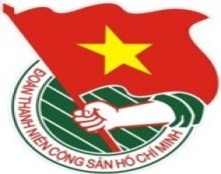 	_____		TUẦN LỄ	TP. Hồ Chí Minh, ngày03 tháng 12năm 2015	50/2015LỊCH LÀM VIỆC CỦA BAN THƯỜNG VỤ THÀNH ĐOÀN(Từ 07-12-2015 đến 13-12-2015)---------Trọng tâm:Diễn đàn Doanh nhân trẻ ASEAN+3 của Trung ương Đoàn tại TP. Hồ Chí MinhChương trình giao lưu giữa Đoàn cán bộ, chiến sĩ tiêu biểu đang công tác tại vùng biên giới, biển đảo với đoàn viên, thanh niên Thành phố* Lưu ý: Lịch làm việc thay thư mời trong nội bộ cơ quan Thành Đoàn.Các đơn vị có thể tải trên 
Trang Thông tin điện tử Thành Đoàn (www.thanhdoan.hochiminhcity.gov.vn) vào sáng thứ bảy hàng tuần.	TL. BAN THƯỜNG VỤ THÀNH ĐOÀN	CHÁNH VĂN PHÒNG	(Đã ký)	Hồ Thị Đan ThanhNGÀYGIỜNỘI DUNG - THÀNH PHẦNĐỊA ĐIỂMTHỨ HAI07-1206g00Tham gia Hội nghị tập huấn công tác lý luận, phê bình văn học, nghệ thuật năm 2015 của Ban Tuyên giáo Thành ủy - 2 ngày (TP: đ/c Hương)Bình Thuận07g00Lễ ra quân đội hình thanh niên tình nguyện “Phản ứng nhanh” đảm bảo trật tự an toàn giao thông trên địa bàn Thành phố (TP: đ/c H.Sơn, T.Phương, Q.Duy, cơ sở Đoàn)Quận Tân Phú08g30Giao ban Thường trực – Văn phòng (TP: Thường trực, VP)P.B209g00Dự họp triển khai kế hoạch tổ chức Hội nghị kết nối cung – cầu năm 2015 giữa TP. Hồ Chí Minh và các tỉnh, thành nhằm tạo nguồn cung ứng hàng Tết và bình ổn thị trường (TP: đ/c T.Quang)16A Lê Hồng Phong, Q1014g00Họp kiểm tra công tác tổ chức “Diễn đàn Doanh nhân trẻ ASEAN+3” (TP: đ/c M.Cường, H.Sơn, K.Vân, T.Phương, cán bộ Thành Đoàn theo phân công)P.A114g00Họp triển khai Kế hoạch tổ chức Liên hoan CLB, Đội, Nhóm kỹ năng toàn thành và tuyên dương thủ lĩnh thanh niên tiêu biểu năm 2015 (TP: đ/c T.Phương, VP Hội LHTN TP, cơ sở Hội)05ĐTH16g00Họp giao ban lãnh đạo Văn phòng Thành Đoàn (TP: đ/c Thanh, A.Phong, Hà, Thạch, Diện)P.A2THỨ BA08-1208g00Dự kỳ họp thứ 20 Hội đồng nhân dân thành phố khóa VIII – 4 ngày (TP: đ/c M.Cường)HT TP08g00Họp Ban tổ chức các chương trình chăm lo Tết Nguyên đán Bính Thân năm 2016 (TP: đ/c Thắng, P.Thảo, B.Cường, D.N.Tuấn, Thu Hà, N.Nhung, V.Linh, P.Sơn, T.Đạt, Trọng Phúc, Hồng Phúc, Đức Minh, Thanh Nhã, Xuân Dũng, Văn Sang, Trung Trực, Văn Đắc, Thu Thủy, Thúc Bão, Q.Liêm)P.B208g00Dự họp kiểm điểm tập thể, cá nhân và đánh giá cán bộ, công chức, viên chức, người lao động năm 2015 của Trung tâm Phát triển Khoa học Công nghệ Trẻ (TP: đ/c H.Sơn, K.Hưng, Đảng ủy cơ quan, Ban Tổ chức, Ban TNTH, Văn phòng)Trung tâm PT KHCN Trẻ08g30Dự hội thảo tham vấn kế hoạch hành động thực hiện các khuyến nghị của Ủy ban CEDAW về báo cáo tình hình thực hiện Công ước của Liên hợp quốc về xóa bỏ mọi hình thức phân biệt đối xử với phụ nữ lần thứ 7 và 8 của Việt Nam – cả ngày (TP: đ/c Thanh, Huyên)549 Trần Hưng Đạo, Q114g00Dự họp kiểm điểm tập thể, cá nhân và đánh giá cán bộ, công chức, viên chức, người lao động năm 2015 của Trung tâm Hướng nghiệp, Dạy nghề và Giới thiệu việc làm Thanh niên (TP: đ/c H.Sơn, T.Phương, Đảng ủy cơ quan, Ban Tổ chức, lãnh đạo Ban MT- ANQP-ĐBDC, Ban Kiểm tra, Văn phòng)Số 01 Nguyễn Văn Lượng,Gò Vấp15g00Thông tin dự thảo kết quả hoạt động Công đoàn CSTV, Công đoàn bộ phận năm 2015 (TP: đ/c T.Quang, T.Phong, BTV, UBKT Công đoàn CQTĐ, đại diện Công đoàn đơn vị)P.C6NGÀYGIỜNỘI DUNG - THÀNH PHẦNĐỊA ĐIỂMTHỨ BA08-1216g00Giao ban Thường trực – Văn phòng Hội Sinh viên thành phố (TP: đ/c Thắng, K.Hưng, V.Linh, H.Minh, VP HSV TP)P.B2(TIẾP THEO)18g00Dự Lễ kỷ niệm 15 năm thành lập Công ty Nhà Vui (TP: đ/c M.Cường, H.Sơn)92 Lê Thánh TônTHỨ TƯ09-1208g00Họp Ban Thường vụ Thành Đoàn (TP: đ/c M.Cường, Ban Thường vụ Thành Đoàn, VP)P.B209g00Dự kiểm điểm tập thể, cá nhân và đánh giá cán bộ, công chức, viên chức, người lao động năm 2015 của Nhà văn hóa Thanh niên (TP: đ/c Q.Sơn, Hương, Đảng ủy cơ quan, Ban Tổ chức, lãnh đạo Ban Tuyên giáo, Ban Kiểm tra, Văn phòng)NVHThanh niên16g30Gặp mặt các nhạc sĩ và họa sĩ trao đổi nội dung tham gia hoạt động kỷ niệm 85 năm Ngày thành lập Đoàn TNCS Hồ Chí Minh (26/3/1931 - 26/3/2016) (TP: đ/c M.Cường, Q.Sơn, Hương, Ban Tuyên giáo, BGĐ NVH Thanh niên)P.B217g00Làm việc với Tổ Quản trị - Văn phòng Thành Đoàn (TP: đ/c Thanh, Thạch, cán bộ Tổ Quản trị VP Thành Đoàn)P.A117g00Họp Ban tổ chức Liên hoan phim sinh viên TP. Hồ Chí Minh lần 3 năm 2015 (TP: đ/c K.Hưng, Ban TNTH, BTC Liên hoan phim)P.A217g30Tập huấn tình nguyện viên Liên hoan Tuổi trẻ Sáng tạo TP.HCM lần VI năm 2015 đợt 1 (TP: đ/c Thành)HTTHỨ NĂM10-1208g30Dự họp kiểm điểm tập thể, cá nhân và đánh giá cán bộ, công chức, viên chức, người lao động năm 2015 của Công ty TNHH một thành viên Lê Quang Lộc (TP: đ/c Thắng, Đ.Thanh, Diện, Đảng ủy cơ quan, Ban Tổ chức, Ban Kiểm tra, lãnh đạo Văn phòng)Công ty Lê Quang Lộc08g30Dự họp kiểm điểm tập thể, cá nhân và đánh giá cán bộ, công chức, viên chức, người lao động năm 2015 của Hãng phim Trẻ (TP: đ/c Q.Sơn, Hương, Đảng ủy cơ quan, Ban Tổ chức, lãnh đạo Ban Tuyên giáo, Ban Kiểm tra, Ban TNTH, Văn phòng)Hãng phim Trẻ10g00Họp thông tin các nội dung trọng tâm trong Diễn đàn Doanh nhân trẻ ASEAN+3 của Trung ương Đoàn tại TP.HCM (TP: đ/c K.Vân, nhóm truyền thông chương trình)P.C614g00Dự họp kiểm điểm tập thể, cá nhân và đánh giá cán bộ, công chức, viên chức, người lao động năm 2015 của Nhà văn hoá Sinh viên (TP: đ/c Thắng, K.Hưng, Đảng ủy cơ quan, Ban Tổ chức, lãnh đạo Ban Tuyên giáo, Ban Kiểm tra, Ban TNTH, Văn phòng)NVH SV14g00Giao ban Hội đồng Đội quận – huyện quý IV năm 2015 (TP: đ/c H.Sơn, N.Nhung, T.Nghĩa, Ban Thiếu nhi, Thường trực HĐĐ quận – huyện)P.C617g30Tập huấn tình nguyện viên Liên hoan Tuổi trẻ Sáng tạo TP.HCM lần VI năm 2015 đợt 2 (TP: đ/c Thành)HT18g30Dự tiệc chiêu đãi mừng Quốc khánh Nhật Bản (TP: đ/c M.Cường, K.Vân)KS Nikko Saigon, 235 Nguyễn Văn Cừ, Q119g00Dự Lễ khai mạc Vòng sơ khảo – khu vực miền Nam, Hội thi “Tiếng hát sinh viên toàn quốc” lần thứ 14 năm học 2015 – 2016 (TP: đ/c Thanh)CĐ VHNTDLSài Gòn19g30Dự Đêm chung kết và trao giải cuộc thi Nữ sinh duyên dáng năm 2015 (TP: đ/c H.Sơn)Nhà hát Hòa BìnhTHỨ SÁU11-1208g00Tham dự Đại hội Tài năng trẻ toàn quốc lần 2 năm 2015 (02 ngày) (TP: đ/c Thành, đoàn đại biểu Tài năng trẻ)Hà Nội09g00Họp Hội đồng bình xét, trao Giải thưởng “Ngòi bút trẻ” dành cho các tác phẩm báo chí tiêu biểu viết về công tác Đoàn và phong trào thanh thiếu nhi Thành phố năm 2015 (TP: đ/c M.Cường, Thắng, H.Sơn, Q.Sơn, Hương, BTV Thành Đoàn, thành viên Hội đồng theo thư mời)P.B2NGÀYGIỜNỘI DUNG - THÀNH PHẦNĐỊA ĐIỂMTHỨ SÁU11-12(TIẾP THEO)09g00Buổi công chiếu 1 Liên hoan phim Sinh viên TP.HCM lần 3 năm 2015 (TP: đ/c K.Hưng, VP HSV TP, BTC Liên hoan phim, sinh viên theo vé mời)Galaxy Cinema Nguyễn Du14g00Dự họp kiểm điểm tập thể, cá nhân và đánh giá cán bộ, công chức, viên chức, người lao động năm 2015 của Trung tâm Hỗ trợ Thanh niên Công nhân (TP: đ/c H.Sơn, T.Quang, Đảng ủy cơ quan, Ban Tổ chức, Ban Kiểm tra, lãnh đạo Ban Công nhân Lao động, Văn phòng)Trung tâm HTTNCN14g00Dự Hội nghị cán bộ, công chức, viên chức Ký túc xá sinh viên Lào tại TP. Hồ Chí Minh (TP: đ/c K.Hưng, Ban TNTH, Công đoàn cơ quan Thành Đoàn, cán bộ KTX sinh viên Lào)KTX sinh viên Lào16g00Họp các cơ sở Đoàn thăm căn cứ Thành Đoàn tại huyện Bình Chánh (TP: đ/c Hương, T.Nghĩa, cơ sở Đoàn theo thư mời)P.A218g30
Dự tiệc chào mừng đại biểu Diễn đàn Doanh nhân trẻ ASEAN+3 của Trung ương Đoàn tại TP. Hồ Chí Minh (TP: đ/c M.Cường, H.Sơn, cán bộ Thành Đoàn theo phân công)Khách sạn MajesticTHỨ BẢY12-1208g00Dự Đại hội đại biểu Hội Sinh viên Trường Cao đẳng sư phạm Trung ương tại TP.HCM (TP: đ/c K.Hưng, Đ.Nguyên, VP HSV TP)Cơ sở08g00Dự chương trình “Ngành điện chung sức vì cộng đồng” của Đoàn TCty Điện lực TP.HCM (TP: đ/c T.Quang, Ban CNLĐ)Nhà Bè08g30
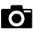 Lễ khai mạc Diễn đàn Doanh nhân trẻ ASEAN+3 của Trung ương Đoàn tại TP. Hồ Chí Minh (TP: đ/c M.Cường, H.Sơn, các nhóm tham gia hỗ trợ tổ chức chương trình)Khách sạn Grand14g00
Dự Đại hội đại biểu HSV ĐH Công nghệ thông tin - ĐHQG TP.HCM (TP: đ/c K.Hưng, V.Linh, Mỹ Trang, VP HSV TP)Cơ sở16g30
Lãnh đạo các đoàn đại biểu tham gia Diễn đàn Doanh nhân trẻ ASEAN+3 của Trung ương Đoàn chào xã giao lãnh đạo Thành phố (TP: đ/c H.Sơn, K.Vân, các nhóm tham gia tổ chức chương trình)Trụ sở UBND TPCHỦ NHẬT13-1208g00Tập huấn thí sinh Cuộc thi “Thử thách sáng tạo cùng Intel Galileo” lần II năm 2015 (TP: đ/c Thành, thí sinh)HT09g00Ngày hội Văn hóa Việt Nam - Cuba (TP: đ/c K.Vân, đại diện Ban Giám đốc Nhà văn hóa Thanh niên, Ban Quốc tế)NVHTN09g00Buổi công chiếu 2 Liên hoan phim Sinh viên TP.HCM lần 3 năm 2015 (TP: đ/c K.Hưng, Đức Nguyên, VP HSV TP, BTC Liên hoan phim, sinh viên theo vé mời)Galaxy cinema Nguyễn Du13g30Vòng thi chung kết cá nhân cấp tỉnh Hội thi Tự hào Việt Nam 2015 (TP: đ/c Thắng, K.Hưng, Ban TNTH)ĐH Sư phạm TP.HCM17g00Chương trình giao lưu giữa Đoàn cán bộ, chiến sĩ tiêu biểu đang công tác tại vùng biên giới, biển đảo với đoàn viên, thanh niên Thành phố (TP: đ/c Q.Sơn, M.Trinh, cán bộ Thành Đoàn theo phân công)Trường Đại học Nguyễn Tất Thành18g00
Lễ trao giải thưởng “Doanh nghiệp ASEAN+3 phát triển bền vững” và dạ tiệc bế mạc Diễn đàn Doanh nhân trẻ ASEAN+3 của Trung ương Đoàn tại TP. Hồ Chí Minh (TP: đ/c M.Cường, H.Sơn, cán bộ Thành Đoàn theo phân công)Trung tâm Hội nghị Riverside Palace